ДНІПРОПЕТРОВСЬКА АКАДЕМІЯ МУЗИКИ ІМ. М.ГЛІНКИЗАТВЕРДЖЕНО:Рішенням Вченої радиДніпропетровської академії музики ім. М.Глінки« 18 »  листопада  2019 р. протокол №  4  Голова Вченої ради академії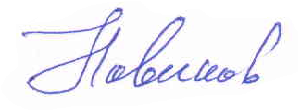 _________________ Ю.М. НОВІКОВВведено в дію наказом ректора«18» листопада 2019 р. № 124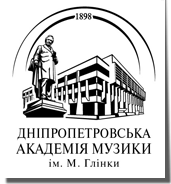 ПОЛОЖЕННЯПРО НАВЧАЛЬНО-МЕТОДИЧНИЙ КОМПЛЕКСВИКОНАВСЬКИХ КАФЕДРДніпро – 2019ЗАГАЛЬНІ ПОЛОЖЕННЯТипове Положення про навчально-методичний комплекс складено проектною групою для використання кафедрами «Фортепіано»; «Оркестрові інструменти»; «Народні інструменти»; «Вокально-хорового мистецтва».1.1. Випускові кафедри  є базовими структурними підрозділами Академії, що проводять освітню, методичну та наукову діяльність за спеціальністю 025  «Музичне мистецтво» та відповідають за якість викладання навчальних дисциплін, передбачених освітньо-професійними програмами, забезпечення програмних результатів навчання і формування інтегративних, загальних та фахових компетентностей  у здобувачів вищої освіти, які опановують різновиди виконавського мистецтва. 1.2. Робота кафедри ґрунтується на принципах: верховенства права, людино центризму, науковості, саморозвитку, гуманізму, демократизму, патріотизму, академічної доброчесності, академічної свободи, академічної цілісності, академічного наступництва; забезпечення якості освітньої діяльності; єдності навчання, виховання та розвитку; інтеграції з ринком праці, інтеграції у міжнародний освітній та науковий простір; колегіальності та гласності обговорення питань і прийняття рішень, що належать до її компетенції; персональної і колективної відповідальності.1.3. Ціль діяльності кафедри полягає в забезпеченні освітнього процесу відповідно до державної освітньої політики, що спрямована на всебічний розвиток національної системи вищої освіти, інтеграцію у європейське і світове освітнє товариство.1.4. Методична робота є одним з основних напрямів роботи кафедри. 2. ЗАВДАННЯ КАФЕДРИ З МЕТОДИЧНОЇ РОБОТИ2.1. Удосконалення та гармонізація навчальних планів; удосконалення вибіркового складника навчальних планів.2.2. Забезпечення виконання освітньо-професійних програм першого (бакалаврського) та другого (магістерського) рівнів вищої освіти.2.3. Розроблення та застосування прогресивних методів, новітніх методик, інформаційних та інноваційних технологій навчання.2.5. Формування і періодичне оновлення напрямів досліджень, у межах яких визначається тематика бакалаврських, магістерських кваліфікаційніх робіт; участь у розробці методичного забезпечення з їх підготовки та захисту (згідно з відповідним Положенням). Поглиблення наукової компоненти та запобігання плагіату у кваліфікаційніх роботах здобувачів вищої освіти.3. МЕТОДИЧНЕ СУПРОВОДЖЕННЯОСВІТНЬОГО ПРОЦЕСУ ПЕРЕДБАЧАЄ:3.1. Розроблення на основі компетентнісного підходу та систематичне оновлення робочих навчальних програм та інших матеріалів, що формують навчально-методичний комплекс з дисциплін, що закріплені за кафедрою. 3.2. Формування методичного забезпечення самостійної роботи студентів та супроводження всіх видів практики. 3.3. Підготовка підручників, навчальних посібників, інших навчальних та навчально-методичних видань з дисциплін,  що закріплені за кафедрою, у тому числі у співпраці з провідними науковими та творчими установами, закладами вищої освіти України.3.4. Розроблення та застосування засобів діагностики змісту і якості навчання (тестові завдання, завдання для контрольних робіт, екзаменаційні білети тощо) та систем оцінювання рівня знань та виконавських  вмінь. .3.5. Систематичне оновлення програм вступних випробувань та методичних матеріалів для проведення атестації здобувачів вищої освіти.4. НАВЧАЛЬНО-МЕТОДИЧНИЙ КОМПЛЕКС4.1. Навчально-методичний комплекс (далі НМК) – це сукупність навчально-методичних матеріалів з навчальної дисципліни, які забезпечують освітній процес з усіх форм і видів навчальних занять з метою виконання навчального плану та реалізації цілей освітньо-професійних програм.4.2. Кожен науково-педагогічний працівник зобов’язаний розробляти та систематично оновлювати НМК з дисциплін, які їм викладаються.4.3. НМК розробляється викладачем одноособово або у співробітництві з викладачами, які  викладають ту саму навчальну дисципліну (відповідного рівня освіти).4.4. Якщо навчальна дисципліна викладається вперше, НМК, або його складові частини (за винятком робочої програми та силабуса), може формуватися  протягом поточного навчального року (закінченого періоду навчання з навчальної дисципліни). Перед другим навчальним роком (новий період навчання) викладач зобов’язаний надати НМК для розгляду та ухвалення на засідання кафедри (Додаток 1).4.5. Навчально-методичний комплекс (НМК) включає:4.5.1. Освітньо-професійну  програму відповідного рівня освіти.4.5.2. Робочий навчальний план.4.5.3. Робочу навчальну програму.4.5.4. Силабус навчальної дисципліни.4.5.5. Відносно передбачених у навчальному плані видів занять: конспекти лекцій  /  плани практичних,  семінарських  занять, програмні вимоги до навчального репертуару (найчастіше з індівідуальних дісциплін та ансамблів)4.5.6. Методичні рекомендації щодо змісту й організації самостійної роботи студентів.4.5.7. Методичні рекомендації для проведення поточного і підсумкового контролю  знань студентів (включаючи атестацію якщо вона є) з навчальної дисципліни (у тому числі екзаменаційні білети з навчальних дисциплін, які мають підсумковий контроль у формі екзамену).4.5.8. Завдання для проведення ректорських контрольних робіт з метою визначення залишкових знань здобувачів освіти з навчальних дисциплін, закріплених за кафедрою.4.5.9. Програми вступних випробувань.4.5.10. Пакет навчально-методичних матеріалів до атестації здобувачів вищої освіти.5. РОБОЧА НАВЧАЛЬНА ПРОГРАМА ТАСИЛЛАБУС НАВЧАЛЬНОЇ ДИСЦИПЛІНИ5.1.1. Робоча навчальна програма дисципліни – це нормативний документ Академії, який визначає місце навчальної дисципліни в системі професійної підготовки фахівця, мету та завдання її вивчення; роль і значення відповідних програм для забезпечення оволодіння студентами системою необхідних знань та вмінь; робоча навчальна програма дисципліни розробляється на основі робочого навчального плану підготовки фахівця певного освітнього ступеня та відповідних нормативних документів; зміст робочої навчальної програми дисципліни має відповідати освітньо-професійній програмі підготовки фахівця, її освітньо-кваліфікаційній характеристиці.5.1.2. Робоча навчальна програма дисципліни повинна містити: опис навчальної дисципліни (представлений у вигляді таблиці); перелік компетентностей та результатів навчання; формулювання мети та завдань навчальної дисципліни; програмний зміст навчальної дисципліни, тобто/або орієнтовний репертуарний список, за основними напрямками програмних вимог (по два/три твори у кожній позиції, що відповідають низькому, /середньому,/ високому рівню розвитку виконавських вмінь); структуру навчальної дисципліни (програмні вимоги за видами заходів поточного контролю); завдання для самостійної роботи; перелік методів навчання та контролю успішності засвоєння комплексу знань та вмінь; схему розподілу балів та критерії оцінювання заходів поточного та підсумкового контролю; списки рекомендованої літератури; перелік основних інформаційних ресурсів.5.1.3. Робоча навчальна програма дисципліни може бути наскрізною, такою, що охоплює декілька семестрів (згідно з навчальним планом). Якщо викладання навчальної дисципліни забезпечують декілька викладачів паралельно, то розробка Робочої програми навчальної дисципліни та силабуса може мати колективний характер.5.1.4. Робоча програма навчальної  дисципліни, що викладається в перше, розглядається і ухвалюється на засіданні кафедри перед початком навчального року та затверджується проректором з навчальної роботи.5.1.5. Оновлення, корегування, зміни (при необхідності) у Робочій програмі навчальної дисципліни допускаються після закінчення чергового семестру (модулю), перед наступним семестром.5.1.6. Перед кожним новим навчальним роком усі Робочі навчальні програми дисциплін, закріплених за кафедрою, переглядаються на першому засіданні кафедри,  до яких (за необхідності) викладач  вносить доповнення або зміни. 5.2.1. Силлабус – документ, розроблений на основі освітньо-професійної програми підготовки фахівця того чи іншого рівня та відповідного навчального і робочого навчального планів, з урахуванням логічної моделі викладання дисципліни. Силлабус містить основні характеристики навчальної дисципліни і, будучи засобом комунікації між викладачем та студентом, оновлюється на початок кожного навчального року. 5.2.2. Силлабус повинен включати: інформацію про викладачів дисципліни, час консультацій, стислу характеристику (анотацію) дисципліни, формулювання мети та завдань, перелік компетентностей та запланованих результатів навчання, завдання для самостійної роботи, методичну карту структуру (тематичний план/ програмні вимоги) дисципліни, систему, вимоги та критерії оцінювання знань, список рекомендованих джерел, перелік основних інформаційних ресурсів.6. ЛЕКЦІЙНІ МАТЕРІАЛИ6.1. Лекція – це логічно завершений, науково обґрунтований і систематизований виклад певного наукового або науково-методичного питання, ілюстрований, за потреби, засобами наочності та демонстрацією дослідів. Тематика лекцій визначається робочою програмою навчальної дисципліни. Лекції читаються лекторами-професорами і доцентами, а також іншими висококваліфікованими фахівцями, які мають значний досвід наукової, науково-методичної та практичної діяльності.Лектор зобов'язаний дотримуватися робочої програми навчальної дисципліни щодо тем лекцій та їх змісту, але має право не обмежуватися в питаннях трактування навчального матеріалу, формах і засобах доведення його до студентів.6.2. Структура лекції (збірника, опорного конспекту або розширеного плану лекцій) повинна мати: назву теми (згідно з робочою програмою дисципліни), тезисний виклад основного матеріалу та список рекомендованої літератури.7. ТЕМАТИЧНІ ПЛАНИ ПРАКТИЧНИХ ЗАНЯТЬ7.1.1. Практичне заняття – це вид навчального заняття (згідно з навчальним планом), на якому викладач організовує докладний розгляд студентами окремих теоретичних положень навчальної дисципліни та формує вміння і навички їх практичного застосування через індивідуальне виконання студентами відповідно до сформульованих завдань.7.1.2. Тематика і плани проведення практичних занять із переліком рекомендованої літератури заздалегідь доводяться до відома студентів.7.1.3. Перелік тем і зміст практичних занять визначаються робочою навчальною програмою дисципліни та тематичними планами практичних занять.7.1.4. Практичне заняття включає проведення попереднього контролю знань, умінь і навичок студентів, постановку загальної проблеми викладачем та її обговорення за участю студентів, виконання завдань з їх обговоренням, виконання контрольних робіт, їх перевірку, оцінювання.7.1.5. Отримані здобувачем оцінки за кожне практичне заняття вносяться до журналу академічної групи. Практичні заняття проводяться в аудиторіях або в навчальних кабінетах з однією або декількома  академічними групами.8. КВАЛІФІКАЦІЙНІ НАВЧАЛЬНО-НАУКОВІ ДОСЛІДЖЕННЯ8.1. Бакалаврська робота - це кваліфікаційне навчально-наукове дослідження з фаху, яке здобувач освіти виконує на підсумковому етапі навчання (четвертий рік), відповідному ступені освіти і має своєю метою розширення, закріплення і систематизацію теоретичних знань, придбання навичок практичного застосування цих знань при вирішенні конкретної наукової задачі; розвиток навичок ведення самостійних теоретичних та аналітичних досліджень; набуття досвіду надання та публічного захисту результатів своєї діяльності.8.2. Магістерська дипломна робота є самостійним науковим дослідженням з фаху здобувача вищої освіти, яка виконується ним на підсумковому етапі здобуття другого рівня вищої освіти.  Її виконання є обов’язковою складовою навчального процесу для освітнього ступеня «магістр». Студент демонструє в роботі загальний рівень фахової підготовки, свою здатність до виконання індивідуальних завдань на творчому рівні, до здійснення науково-дослідницької роботи інноваційного характеру. Магістерська дипломна робота повинна засвідчити професійну зрілість випускника, виявити його загальнонаукову та спеціальну підготовку, уміння застосовувати здобуті знання для розв’язання конкретних наукових та практичних завдань і, відповідно, готовність до самостійної професійної діяльності. Результат її виконання є одним з основних критеріїв для оцінки якості реалізації завдань відповідної освітньо-професійної програми. 8.3. Організація процедури захисту кваліфікаційних робот у Дніпропетровській академії музики ім. М. Глінки регламентована відповідними Положеннями  (Положення про підготовку та проведення публічного захисту бакалаврської/магістерської роботи).9. ЗМІСТ І ОРГАНІЗАЦІЯ САМОСТІЙНОЇ РОБОТИ СТУДЕНТІВ9.1. Самостійна робота - навчальна діяльність студента, спрямована на вивчення і оволодіння матеріалом навчального предмета без участі викладача. Самостійна робота студентів – поза аудиторна самостійна робота (самостійні заняття студентів).9.2. Навчальний час, відведений для самостійної роботи студента, регламентується робочим навчальним планом.9.3.Зміст самостійної роботи студента визначається робочою навчальною програмою навчальної дисципліни, методичними матеріалами, завданнями викладача.9.4.Методичні матеріали для самостійної роботи студентів повинні передбачати можливість проведення самоконтролю.9.5. Навчальний матеріал, передбачений робочою навчальною програмою навчальної дисципліни для засвоєння здобувачем у процесі самостійної роботи, виноситься на підсумковий контроль разом із навчальним матеріалом, який опрацьовувався під час проведення навчальних занять.9.6. До видів самостійної роботи студентів належать: - опрацювання комплексу виконавських вмінь;-виконавський аналіз творів з особистого репертуару;- дешифровка та вивчення на пам'ять нотного тексту музичного твору;- читання з листа;- робота з конспектом лекції або практичних/індивідуальних занять, рекомендованою навчальною літературою;- робота з аудіо та відеоматеріалами в процесі формування виконавської інтерпретаційної концепції музичного твору;- конспектування фундаментальних робіт (відповідно до програми навчальної дисципліни); - розв'язування творчих (проблемних) завдань та конкретних навчальних задач;- проведення дослідів, експериментів; - підготовка рефератів, виконання контрольних робіт, фіксованих виступів (доповідей) на заняттях/контрольних заходах - збирання та опрацювання матеріалів кваліфікаційних досліджень.9.7. Викладач відповідає за  організацію та методичне забезпечення самостійної роботи студентів з навчальної дисципліни.10. МАТЕРІАЛИ ПОТОЧНОГО І ПІДСУМКОВОГО КОНТРОЛЮЗНАНЬ СТУДЕНТІВ З НАВЧАЛЬНОЇ ДИСЦИПЛІНИ10.1. Матеріали поточного контролю знань студентів з навчальної дисципліни - це комплекс завдань, які охоплюють питання однієї або декілька навчальних тем або репертуарних блоків (що будують змістовий навчальний модуль) згідно з Робочою програмою навчальної дисципліни. Завдання (питання) можуть бути згуртовані в групи та містити в собі різноформатні завдання. 10.2. Поточний контроль може проводитися у формі виступу на академ.концерті, прослуховування концертної програми з фаху/ансамблю (або фрагмента програми), усного (співбесіди) або письмового опитування, відкритого уроку, заліку з технічного мінімуму. 10.3. Підсумки поточного контролю знань фіксуються в журналі викладача  нарахованими балами (або в індивідуальному робочому плані студента).10.4. Матеріали (завдання або питання) підсумкового контролю знань студентів з навчальної дисципліни, охоплюють теми всього навчального модулю (модулів). Підсумковий контроль знань виконується  у формі семестрового контролю знань (іспит або залік). Студентам, які накопили достатню кількість балів з лекційних та практичних дисциплін протягом семестру, загальна сума балів зараховується як семестрова (підсумкова). При формуванні підсумкового оцінювання з фаху враховуються бали, отримані за технічний залік та академ.концерт.11. БІЛЕТИ З НАВЧАЛЬНИХ ДИСЦИПЛІН, ЯКІ МАЮТЬ ПІДСУМКОВИЙ КОНТРОЛЬ У ФОРМІ ЕКЗАМЕНУ11.1. Зміст білетів з навчальної дисципліни, які мають підсумковий контроль у формі екзамену – комплекс питань (запитань, завдань, тестів т.ін.), який охоплює увесь навчальний матеріал з дисципліни (Форма екзаменаційного білету приводиться у Додатку 2).11.2. Студентам, які накопили достатню кількість балів протягом семестру, загальна сума балів зараховується як семестрова (екзаменаційна).12. ЗАВДАННЯ ДЛЯ ПРОВЕДЕННЯ РЕКТОРСЬКИХ КОНТРОЛЬНИХ РОБІТ З МЕТОЮ ВИЗНАЧЕННЯ РІВНЯ ЗНАНЬ СТУДЕНТІВ З УСІХ НАВЧАЛЬНИХ ДИСЦИПЛІН, ЗАКРІПЛЕНИХ ЗА КАФЕДРОЮ12.1. Ректорські контрольні роботи виконуються з метою контролю якості навчання здобувачів вищої освіти з навчальних дисциплін,  закріплених за кафедрою, порівняного аналізу результатів поточного та підсумкового контролю знань здобувачів вищої освіти.12.2. Завдання для проведення ректорських контрольних робіт  містять у  собі питання, які охоплюють навчальний матеріал поточного та попереднього семестру (відокремленої теми, групи тем або всього навчального матеріалу).12.3. З підсумків проведення ректорських контрольних робіт складається відомість успішності студентів за підписом завідуючого кафедри та відповідальних викладачів. Підсумки ректорських контрольних робіт - це матеріал для порівняльного аналізу, який є базою для удосконалення  процесу навчання студентів з дисципліни (внутрішнє забезпечення якості знань).Додаток 1Дніпропетровська академія музики ім. М. ГлінкиКафедра «_______________»«ЗАТВЕРДЖУЮ»Проректор з навчальної роботи______________ С.В. Хананаєв«____» ______________2019 р.НАВЧАЛЬНО-МЕТОДИЧНИЙ КОМПЛЕКСЗ НАВЧАЛЬНОЇ ДИСЦИПЛІНИ____________________________________________________________________________________________________________Рівень вищої освіти          ПершийСтупінь вищої освіти       БакалаврГалузь знань	            02    «Культура і мистецтво»Спеціальність                    025  «Музичне мистецтво»                                                    Дніпро - 2019 рікДодаток  2ДНІПРОПЕТРОВСЬКА АКАДЕМІЯ МУЗИКИ ІМ. М. ГЛІНКИРівень вищої освіти         ПершийСтупінь вищої освіти       БакалаврГалузь знань	      02    «Культура і мистецтво»Спеціальність                    025  «Музичне мистецтво»              Навчальна дисципліна ___________________________________________ЕКЗАМЕНАЦІЙНИЙ БІЛЕТ № ____1.2.3.Затверджено на засіданні кафедри_______________________________________________Протокол №____  від „____” ________________ 20____рокуЗавідувач кафедри ____________________     __________________                                                    (підпис)                                   (прізвище та ініціали)    Екзаменатор  ___________________    ___________________                             ( підпис)                                    (прізвище та ініціали)     